Сумська міська радаVІII СКЛИКАННЯ      СЕСІЯРІШЕННЯвід                     2022 року  №        -МРм. СумиРозглянувши звернення суб’єкта господарювання, надані документи, враховуючи рекомендації постійної комісії з питань архітектури, містобудування, регулювання земельних відносин, природокористування та екології Сумської міської ради (протокол від 02 грудня 2022 року № 51), відповідно до статей 12, 79-1, 122, 123 Земельного кодексу України, абзацу другого частини четвертої статті 15 Закону України «Про доступ до публічної інформації», керуючись пунктом 34 частини першої статті 26 Закону України «Про місцеве самоврядування в Україні», Сумська міська радаВИРІШИЛА:Відмовити Товариству з обмеженою відповідальністю «Фінансовій компанії «Позика» (39493634) у наданні дозволу на розроблення проекту землеустрою щодо відведення земельної ділянки за адресою: м. Суми,                             вул. Привокзальна, 4/4, орієнтовною площею 0,3500 га, цільове призначення земельної ділянки: для будівництва і обслуговування багатоквартирного житлового будинку (код виду цільового призначення-02.03), номер запису про право власності в Державному реєстрі речових прав на нерухоме майно: 40330848 від 29 січня 2021 року, реєстраційний номер об’єкта нерухомого майна: 2279941459101, у зв’язку з тим що нерухоме майно розташоване на земельній ділянці, яка не була відведена для цієї мети та невідповідністю вимогам законів та прийнятих відповідно до них нормативно-правових актів, а саме:- згідно з Планом зонування території міста Суми, земельна ділянка, знаходиться в зоні проектної змішаної багатоквартирної житлової та громадської забудови Ж-3, Ж-4  та частково в проектній торгівельній зоні Г-6 та потрапляє в межі санітарно-захисної зони від залізничних колій, де будівництво житлових будинків заборонено державними будівельними нормами;-відсутністю затвердженого Детального плану території, який визначає в планувальну організацію, розподіл територій та параметри забудови земельної ділянки з урахуванням державних будівельних норм;- невідповідністю вимогам статті 20 Земельного кодексу України, а саме: вид цільового призначення земельної ділянки, не відповідає Класифікатору видів цільового призначення земельних ділянок, видів функціонального призначення територій та співвідношення між ними, а також правила його застосування, наведеного у додатках 58-60 до постанови Кабінету Міністрів України від                                  17 жовтня 2012 року № 1051 «Про затвердження Порядку ведення Державного земельного кадастру». Сумський міський голова					      Олександр ЛИСЕНКОВиконавець: Клименко ЮрійІніціатор розгляду питання – постійна комісія з питань архітектури, містобудування, регулювання земельних відносин, природокористування та екології Сумської міської радиПроєкт рішення підготовлено департаментом забезпечення ресурсних платежів Сумської міської ради.Доповідач – Клименко Юрій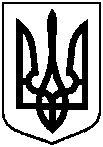 Проєкт оприлюднено«__»_________________2022 р.Про відмову  Товариству з обмеженою відповідальністю «Фінансовій компанії «Позика» у наданні дозволу на розроблення проекту землеустрою щодо відведення земельної ділянки за адресою: м. Суми, вул. Привокзальна, 4/4, орієнтовною площею 0,3500 га